BOOM! BOOM!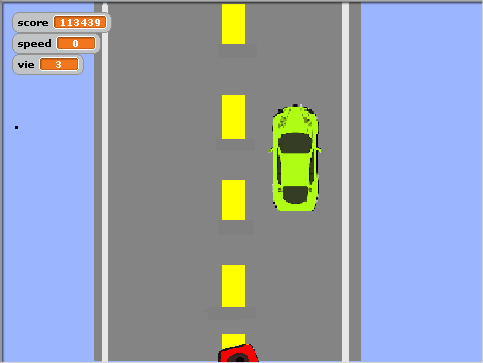 Ce projet va faire affaire avec Windows!De : Alexia